BAŞKENT ÜNİVERSİTESİ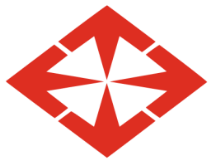   KÜLTÜR HİZMETLERİ MÜDÜRLÜĞÜ									     Tarih: ÖĞRENCİ TOPLULUĞU KURULMASI İLE İLGİLİ BAŞVURU FORMUKURULMASI PLANLANAN ÖĞRENCİ TOPLULUĞUNUN ADI: AMAÇ:YAPILMASI PLANLANAN ETKİNLİK ÖRNEKLERİ: AKADEMİK DANIŞMAN ÖNERİSİ:DANIŞMAN ADAYI ONAYI            (İMZASI)KURUCU ÖĞRENCİ BİLGİLERİ             AD- SOYAD               ÖĞRENCİ NO            FAKÜLTE/Y.OKUL            TELEFON             İMZA1.2.3.4.5.